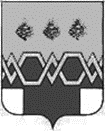 ДУМАМ А К С А Т И Х И Н С К О Г ОМ У Н И Ц И П А Л Ь Н О Г О  О К Р У Г АТ В Е Р С К О Й  О Б Л А С Т ИР Е Ш Е Н И ЕОт 26.10.2023                                                                                                                           № 134Об утверждении стандартов благоустройства воинских захоронений, надгробий, памятников, стел, обелисков, элементов ограждения и других мемориальных сооружений и объектов, увековечивающих память погибших в годы Великой Отечественной войны, на территории Максатихинского муниципального округа Тверской области В соответствии с Законом Российской Федерации от 14.01.1993 № 4292-1 «Об увековечении памяти погибших при защите Отечества», Федеральным законом от 12.01.1996 № 8-ФЗ «О погребении и похоронном деле», Федеральным законом от 06.10.2003 № 131-ФЗ «Об общих принципах организации местного самоуправления в Российской Федерации», распоряжением Правительства Тверской области от 30.12.2019 № 968-рп «О стандартах благоустройства и дополнительных мерах по учету и содержанию воинских захоронений, увековечивающих память погибших в годы Великой Отечественной войны, в Тверской области» ДУМА  МАКСАТИХИНСКОГО МУНИЦИПАЛЬНОГО ОКРУГА  РЕШИЛА:Утвердить стандарты благоустройства воинских захоронений, надгробий, памятников, стел, обелисков, элементов ограждения и других мемориальных сооружений и объектов, увековечивающих память погибших в годы Великой Отечественной войны, на территории Максатихинского муниципального округа Тверской области (прилагается).Положения пунктов 3, 4, 5, 9, 10 Стандартов благоустройства воинских захоронений, надгробий, памятников, стел, обелисков, элементов ограждения и других мемориальных сооружений и объектов, увековечивающих память погибших в годы Великой Отечественной войны, на территории Максатихинского муниципального округа Тверской области, утвержденных настоящим решением, распространяются на создание новых, реконструкцию и ремонт, в том числе капитальный, воинских захоронений, надгробий, памятников, стел, обелисков, элементов ограждений и других мемориальных сооружений и объектов, увековечивающих память погибших в годы Великой Отечественной войны, на территории Максатихинского муниципального округа Тверской области, после вступления в силу настоящего решения.          3. Настоящее решение вступает в силу со дня его официального опубликования.          4. Опубликовать настоящее решение в печатном издании «Вести Максатихи» и разместить в информационно-телекоммуникационной сети «Интернет» на сайте администрации Максатихинского муниципального округа Тверской области. Председатель ДумыМаксатихинского муниципального округа                                                            Н.А. КошкаровГлава Максатихинскогомуниципального округа                                                                                           М.В. ХовановПриложениек решению Думы Максатихинского муниципального округаот 26.10.2023  № 134   СТАНДАРТЫблагоустройства воинских захоронений, надгробий, памятников,стел, обелисков, элементов ограждения и других мемориальныхсооружений и объектов, увековечивающих память погибшихв годы Великой Отечественной войны, на территории Максатихинского муниципального округа Тверской области 1. Стандарты благоустройства воинских захоронений, надгробий, памятников, стел, обелисков, элементов ограждения и других мемориальных сооружений и объектов, увековечивающих память погибших в годы Великой Отечественной войны, на территории Максатихинского муниципального округа (далее - стандарты благоустройства) распространяются на воинские захоронения, в том числе надгробия, памятники, стелы, обелиски, элементы ограждения и другие мемориальные сооружения и объекты, увековечивающие память погибших в годы Великой Отечественной войны, а также памятники, стелы, обелиски, элементы ограждения и другие мемориальные сооружения и объекты, увековечивающие память погибших в годы Великой Отечественной войны, не являющиеся воинскими захоронениями (далее - воинские захоронения и/или мемориалы).2. Обязанности по содержанию воинских захоронений и/или мемориалов осуществляют структурные подразделения Администрации Максатихинского муниципального округа Тверской области (далее - ответственные подразделения), на которые возложены данные обязанности.Ответственные подразделения вправе:1) привлекать на договорной основе организации различных форм собственности, индивидуальных предпринимателей для выполнения работ по содержанию воинских захоронений и/или мемориалов;2) закреплять за организациями, учреждениями, общественными объединениями, предприятиями (далее - организации) шефство над воинскими захоронениями и/или мемориалами. Данная информация должна быть включена в учетную карточку воинского захоронения в соответствии с формой, утвержденной распоряжением Правительства Тверской области от 30.12.2019 № 968-рп «О стандартах благоустройства и дополнительных мерах по учету и содержанию воинских захоронений, увековечивающих память погибших в годы Великой Отечественной войны, в Тверской области» (далее - распоряжение Правительства Тверской области № 968-рп).3. Воинские захоронения и/или мемориалы должны быть оборудованы:1) стационарной вывеской с наименованием и адресом воинского захоронения и/или мемориала, наименованием ответственного подразделения, адресом и телефоном ответственного должностного лица;2) табличкой с QR-кодом, содержащей информацию о воинском захоронении и/или мемориале, с отсылкой на информационный портал в информационно-телекоммуникационной сети Интернет, содержащий информацию о воинских захоронениях и/или мемориалах в соответствии с образцом таблички QR-кода воинских захоронений, надгробий, памятников, стел, обелисков элементов ограждения и других мемориальных сооружений и объектов, увековечивающих память погибших в годы Великой Отечественной войны, утвержденной распоряжением Правительства Тверской области № 968-рп;3) памятным знаком, содержащим информацию о воинском захоронении и/или мемориале, об ответственном за содержание воинского захоронения и/или мемориала, в соответствии с образцом, утвержденным распоряжением Правительства Тверской области № 968-рп от 30.12.2019г.;4) урнами для мусора на расстоянии не более 1 метра от каждого входа на воинское захоронение и/или мемориал, а также на расстоянии, не превышающем 0,5 метра от каждой скамейки на территории воинского захоронения и/или мемориала, расположенного на территории Максатихинского муниципального округа Тверской области.5) скамейками уличными:- по одной скамейке на каждые 300 квадратных метров территории воинских захоронений и/или мемориалов площадью свыше 500 квадратных метров;- по одной скамейке на каждые 100 квадратных метров территории, но не менее одной скамейки на территориях воинских захоронений и/или мемориалов площадью не более 500 квадратных метров;6) ограждением территории воинского захоронения и/или мемориала посредством возведения ограды стальной стилизованной высотой от 1 до 2 метров либо высадки живой зеленой изгороди из древесно-кустарниковых пород, препятствующим доступу животных на территорию воинского захоронения и/или мемориала;7) схемой или планом с обозначением административных зданий, участков, дорожек, исторических мест, мест общего пользования и других объектов на территориях воинских захоронений и/ или мемориалов площадью свыше 500 квадратных метров. Схема или план должны быть размещены на расстоянии не более 5 метров от главного входа на воинское захоронение и/или мемориал;8) мемориальными плитами с именами захороненных (гранитные или из кортеновской стали).4. Территория воинского захоронения и/или мемориала должна предусматривать:1) дорожки для прохода пешеходов с покрытием из гранитной брусчатки. Дорожки должны обеспечивать круглогодичный проход посетителей к местам захоронения и иным объектам на территории воинского захоронения и/или мемориала. На дорожках устанавливаются указатели номеров участков воинского захоронения и наименования мемориальных сооружений, если территория воинского захоронения и/или мемориала разделена на участки или на территории воинского захоронения и/или мемориала расположены мемориальные сооружения;2) газоны (высота травостоя не должна превышать 20 сантиметров);3) цветники.5. При изготовлении проектов памятников следует руководствоваться данными трехмерных моделей и высокоточных фотографий памятников советскому солдату, переданными на государственное хранение в государственное казенное учреждение Тверской области «Тверской центр документации новейшей истории».6. Все работы на территории воинского захоронения и/или мемориала, связанные с установкой или заменой надмогильных сооружений, производятся по решению их собственников с обязательной регистрацией в учетной карточке.4) Заполненная учетная карточка сдается в архив ответственного подразделения и подлежит бессрочному хранению.7. Содержание территории воинского захоронения и/ или мемориалов включает:1) в летний период:уборку территории, дорог, аллей;сбор мусора;поливку дорожек, цветников и газонов;выкашивание газонов;формирование крон деревьев и кустарников;побелку деревьев и бордюрного камня;окраску оград и скамеек, текущий ремонт воинских захоронений и/или мемориалов;уборку могил (помывку надгробий, посыпку песком дорожек, стрижку травы и посадку цветов);погрузку и вывоз отходов от уборки территорий воинских захоронений и/или мемориалов;2) в зимний период:очистку аллей от снега с последующей посыпкой противогололедными средствами (допускается складировать снег на газоны и свободные территории при обеспечении сохранности зеленых насаждений);уборку могил от снега и льда;сбор мусора;очистку скамеек от снега;3) в период межсезонья:подметание территории, дорог, аллей;сбор мусора.8. Местные разрушения облицовки, штукатурки, фактурного и окрасочного слоев, трещины в штукатурке, выкрашивание раствора из швов облицовки, кирпичной и мелкоблочной кладки, повреждение или износ металлических частей, мокрые и ржавые пятна, потеки и высолы, общее загрязнение поверхности памятников, оснований памятников и надгробий и иных объектов на территории воинского захоронения и/или мемориала, разрушения плиточного и набивного покрытия дорожек должны устраняться не реже одного раза в квартал. В случае принадлежности воинских захоронений и/или мемориалов к объектам культурного наследия указанные работы производятся в соответствии с положениями Федерального закона от 25.06.2002 № 73-ФЗ «Об объектах культурного наследия (памятниках истории и культуры) народов Российской Федерации».9. Перед проведением ремонтно-восстановительных работ на воинских захоронениях и/или мемориалах, являющихся объектами культурного наследия, ответственные подразделения согласовывают планируемые работы с исполнительным органом государственной власти Тверской области, уполномоченным в сфере сохранения, использования, популяризации и государственной охраны объектов культурного наследия.10. В целях выработки единого подхода к проведению ремонтно-восстановительных работ на воинских захоронениях и/или мемориалах ответственное подразделение при планировании ремонтно-восстановительных работ на воинских захоронениях и/или мемориалах руководствуется типовыми планировочными решениями воинских захоронений, надгробий, памятников, стел, обелисков, элементов ограждения и других мемориальных сооружений и объектов, увековечивающих память погибших в годы Великой Отечественной войны, утвержденными распоряжением Правительства Тверской области № 968-рп.11. На территории воинских захоронений и/или мемориалов посетителям запрещается:1) ломать зеленые насаждения, рвать цветы;2) осквернять памятники и/или мемориальные сооружения, в том числе наносить графические изображения;3) добывать песок и глину, резать дерн;4) въезжать на территорию воинского захоронения и/или мемориала на транспортных средствах, за исключением инвалидов и престарелых, а также с целью установки надмогильных сооружений (памятники, стелы, ограды и т.п.) при выполнении ремонтных работ;5) сжигать отходы от уборки территорий воинского захоронения и/или мемориала;6) совершать иные действия, ответственность за которые предусмотрена законодательством.